1.1  пункт 6.2. Устава изложить в следующей редакции: «6.2 Право на занятие педагогической деятельностью имеют лица, имеющие среднее профессиональное или высшее образование и отвечающие квалификационным требованиям, указанным в квалификационных справочниках, и (или) профессиональным стандартам, если иное не установлено Законом»;1.2 пункт 6.3 Устава изложить в следующей редакции:  «6.3 К педагогической деятельности не допускаются лица, которым эта деятельность запрещена приговором  суда или по медицинским показаниям, а также лица, которые имели судимость за определенные преступления. Перечни соответствующих медицинских противопоказаний и преступлений, при наличии которых лица не допускаются к педагогической деятельности, устанавливается федеральными законами.   Иностранный агент не вправе осуществлять просветительскую деятельность в отношении несовершеннолетних и (или)  педагогическую деятельность. Образовательная деятельность в отношении несовершеннолетних не может осуществляться организациями, признанными иностранными агентами».2. Остальные пункты Устава оставить без изменений.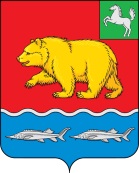 АДМИНИСТРАЦИЯ молчановского РАЙОНАТомской областиПостановлениеАДМИНИСТРАЦИЯ молчановского РАЙОНАТомской областиПостановление13.05.2024                                                                                                       № 344с. Молчаново13.05.2024                                                                                                       № 344с. МолчановоО внесении изменений в постановление Администрации Молчановского района от 18.11.2014 № 738В целях приведения Устава муниципального автономного общеобразовательного учреждения «Тунгусовская средняя общеобразовательная школа» в соответствие с требованиями действующего законодательства Российской ФедерацииВ целях приведения Устава муниципального автономного общеобразовательного учреждения «Тунгусовская средняя общеобразовательная школа» в соответствие с требованиями действующего законодательства Российской ФедерацииПОСТАНОВЛЯЮ:ПОСТАНОВЛЯЮ:1. Внести в постановление Администрации Молчановского района  от 18.11.2014 г № 738 следующие изменения:1.1  пункт 6.2. Устава изложить в следующей редакции: «6.2 Право на занятие педагогической деятельностью имеют лица, имеющие среднее профессиональное или высшее образование и отвечающие квалификационным требованиям, указанным в квалификационных справочниках, и (или) профессиональным стандартам, если иное не установлено Законом»;1.2 пункт 6.3 Устава изложить в следующей редакции:  «6.3 К педагогической деятельности не допускаются лица, которым эта деятельность запрещена приговором  суда или по медицинским показаниям, а также лица, которые имели судимость за определенные преступления. Перечни соответствующих медицинских противопоказаний и преступлений, при наличии которых лица не допускаются к педагогической деятельности, устанавливается федеральными законами.   Иностранный агент не вправе осуществлять просветительскую деятельность в отношении несовершеннолетних и (или)  педагогическую деятельность. Образовательная деятельность в отношении несовершеннолетних не может осуществляться организациями, признанными иностранными агентами».2. Директору МАОУ «Тунгусовская СОШ» обеспечить государственную регистрацию изменений в Устав в порядке, установленном законодательством Российской Федерации.3. Опубликовать настоящее постановление в официальном печатном издании «Вестник Молчановского района» и разместить на официальном сайте муниципального образования «Молчановский район».4. Настоящее постановление вступает в силу со дня его официального опубликования.5. Контроль за исполнением настоящего постановления возложить на заместителя Главы Молчановского района - начальника Управления по социальной политике Администрации Молчановского района.1. Внести в постановление Администрации Молчановского района  от 18.11.2014 г № 738 следующие изменения:1.1  пункт 6.2. Устава изложить в следующей редакции: «6.2 Право на занятие педагогической деятельностью имеют лица, имеющие среднее профессиональное или высшее образование и отвечающие квалификационным требованиям, указанным в квалификационных справочниках, и (или) профессиональным стандартам, если иное не установлено Законом»;1.2 пункт 6.3 Устава изложить в следующей редакции:  «6.3 К педагогической деятельности не допускаются лица, которым эта деятельность запрещена приговором  суда или по медицинским показаниям, а также лица, которые имели судимость за определенные преступления. Перечни соответствующих медицинских противопоказаний и преступлений, при наличии которых лица не допускаются к педагогической деятельности, устанавливается федеральными законами.   Иностранный агент не вправе осуществлять просветительскую деятельность в отношении несовершеннолетних и (или)  педагогическую деятельность. Образовательная деятельность в отношении несовершеннолетних не может осуществляться организациями, признанными иностранными агентами».2. Директору МАОУ «Тунгусовская СОШ» обеспечить государственную регистрацию изменений в Устав в порядке, установленном законодательством Российской Федерации.3. Опубликовать настоящее постановление в официальном печатном издании «Вестник Молчановского района» и разместить на официальном сайте муниципального образования «Молчановский район».4. Настоящее постановление вступает в силу со дня его официального опубликования.5. Контроль за исполнением настоящего постановления возложить на заместителя Главы Молчановского района - начальника Управления по социальной политике Администрации Молчановского района.Глава Молчановского района                                                           Ю.Ю. СальковГлава Молчановского района                                                           Ю.Ю. СальковГалина Викторовна Торопова(838256) 23-2-30В дело -1МАОУ «Тунгусовская СОШ» - 1	МКУ Управление образования -1ОУ- 2Галина Викторовна Торопова(838256) 23-2-30В дело -1МАОУ «Тунгусовская СОШ» - 1	МКУ Управление образования -1ОУ- 2УТВЕРЖДАЮ:                                                                                                   Глава Молчановского района                                                                                              ______________/Ю.Ю. Сальков/«____»______________20____г.Изменения в Устав муниципального автономного общеобразовательного учреждения «Тунгусовская средняя общеобразовательная школа»